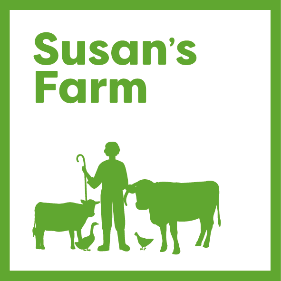 Adults at risk of harm Safeguarding and Prevent Policy                                                                  Approval HistoryPurposeThe purpose of this policy is to protect people, particularly adults at risk of harm and beneficiaries of assistance, from any harm that may be caused due to their encounters with Susan’s Farm.  This includes harm arising from: The conduct of staff or personnel associated with Susan’s Farm.The design and implementation of Susan’s Farm’s programmes and activities.The policy lays out the commitments made by Susan’s Farm and informs staff and associated personnel of their responsibilities in relation to safeguarding. This policy also covers: Safeguarding concerns in the wider community not perpetrated by Susan’s Farm or associated personnel.ScopeAll staff contracted by Susan’s Farm.All associated personnel whilst engaged with work or visits related to Susan’s Farm, including but not limited to the following: trustees, consultants; volunteers; contractors; programme visitors including teaching staff, journalists, celebrities and politicians. Policy StatementIn the UK, safeguarding means protecting peoples' health, wellbeing, and human rights, and enabling them to live free from harm, abuse, and neglect. In our sector, we understand it to mean protecting people, including adults at risk from harm, from harm that arises from meeting our staff or programmes.Susan’s Farm believes that everyone we encounter, regardless of age, gender identity, disability, sexual orientation or ethnic origin has the right to be protected from all forms of harm, abuse, neglect and exploitation.  Susan’s Farm will not tolerate abuse and exploitation by staff or associated personnel.This policy will address the following areas of safeguarding: adult safeguarding, and protection from sexual exploitation and abuse.  These key areas of safeguarding may have different policies and procedures associated with them (see Associated Policies).This policy has been developed in accordance  The Care Act 2014, Sexual Offences Act 2003, Safeguarding Vulnerable Groups Act 2006 and the Protection of Freedoms Bill and the Public Interest Disclosure Act 1998.Prevent refers to the Counter Terrorism and Security Act 2015 which protects people from radicalisation and extremism in order to stop them from becoming terrorists or supporting terrorism.  This includes countering terrorist ideology and challenging those who promote it, supporting individuals who are especially vulnerable to becoming radicalised, and working with sectors and institutions where the risk of radicalisation is assessed to be high. The policy aims to:Promote and prioritise the safety and wellbeing of adults at risk of harm.Provide assurance to parents, carers and other parties that Susan’s Farm takes reasonable steps to manage risks and keep adults at risk of harm safe.Ensure that everyone understands their roles and responsibilities in respect to Safeguarding and Prevent and is provided with the necessary information, training and support on Safeguarding and Prevent matters.Avoid the employment of individuals in work with adults at risk of harm where they have been barred by the Disclosure and Barring Service (DBS) or are deemed by the charity to pose an unacceptable risk to vulnerable groups.Ensure that appropriate action is taken in the event of any allegations or suspicions regarding harm to adults at risk of harm arising from contact with anyone employed by Susan’s Farm and associates/contractors in relevant positions, regardless of where the harm has taken place.Ensure Susan’s Farm has a culture of respect, free from bullying or harassment.Protect people from radicalisation and extremism.Definition of Adults at Risk of Harm:As defined in the Care Act (2014) an adult at risk of harm is an adult who:Has needs for care and support (whether or not the local authority is meeting any of those needs) and;Is experiencing, or is at risk of, abuse or neglect; and;As a result of those care and support needs is unable to protect themselves from either the risk of, or the experience of, abuse or neglect.The Nature of Work with Adults at risk of harm at Susan's Farm CICAdults at risk of harm attend as part of our Care Farming or Care Gardening provision, working with staff members in small groups or one to one.Susan’s Farm is committed to addressing safeguarding throughout its work, through the three pillars of prevention, reporting and response.Susan’s Farm responsibilitiesSusan’s Farm will:Ensure all staff and associated personnel have access to, are familiar with, and know their responsibilities within this policy.Design and undertake all its programmes and activities in a way that protects people from any risk of harm that may arise from their encounters with Susan’s Farm.  This includes the way in which information about individuals in our programmes is gathered and communicated.Implement stringent safeguarding procedures when recruiting, managing and deploying staff and associated personnel including enhanced DBS checks with barring checks where appropriate (see Safer Recruitment Policy).Ensure staff and associated personnel (where appropriate) receive training on safeguarding at a level commensurate with their role in the organisation.Appoint a Designated Safeguarding Officer (DSO) and Trustee responsible for Safeguarding (with accredited training to Safeguarding Level 3, updated every 3 years), who are supported by a deputy DSO trained to at least level 2 in safeguarding.Ensure all staff and associated personnel are aware of and agree to follow the Code of Conduct Standards (Appendix A).Follow up on reports of safeguarding concerns promptly and according to the Dealing with Safeguarding Reports Procedure.Create a culture whereby staff feel safe to report concerns or complaints through formal whistleblowing channels and will be protected by Susan’s Farm’s Disclosure of Malpractice in the Workplace (Whistleblowing) Policy.Offer support to survivors of harm caused by staff or associated personnel, regardless of whether a formal internal response is carried out (such as an internal investigation).  Decisions regarding support will be led by the survivor.Apply appropriate disciplinary measures to staff found in breach of policy.Staff responsibilitiesAdult safeguardingSusan’s Farm staff and associated personnel must not:Sexually abuse or exploit adults at risk of harm.Subject an adult at risk of harm to physical, emotional or psychological abuse, or neglect.Protection from sexual exploitation and abuseSusan’s Farm staff and associated personnel must not:Exchange money, employment, goods or services for sexual activity. This includes any exchange of assistance that is due to beneficiaries.Engage in any sexual relationships with beneficiaries of assistance, since they are based on inherently unequal power dynamics.Additionally, Susan’s Farm staff and associated personnel are obliged to:Contribute to creating and maintaining an environment that prevents safeguarding violations and promotes the implementation of the Safeguarding Policy.Report any concerns or suspicions regarding safeguarding violations by a Susan’s Farm staff member or associated personnel to the appropriate line manager or Trustee as appropriate.Physical Contact and One to One WorkThe nature of work on Susan's Farm CIO may mean some physical contact with adults at risk of harm is unavoidable, for example in helping them change footwear or climb a stile, or in steering them away from dangers, for example the edge of a pond.  Susan's Farm staff members must ensure that contact is transparent and is always done in an area which is open and where there are other people around.  If staff members find themselves unintentionally alone with an adult at risk of harm, they should move to a public area as soon as possible.  Our work with adults at risk of harm means staff members may find themselves working on a one-to-one basis with them.  Susan's Farm recognises that these sessions are often part of our farm work and an important opportunity for people to learn. All lone working should be done in accordance with the Lone Working Policy. However, staff members should understand that this places them in a position of significant trust and responsibility and ensure that their behaviour in these situations is beyond reproach.  If a situation arises that has made staff feel uncomfortable or compromised, this should be reported to the Designated Safeguarding Lead as soon as possible and a record made.  How to report a safeguarding concernStaff members who have a complaint or concern relating to safeguarding should report it immediately to their Designated Safeguarding Officer (Helen Ward) who will follow the Dealing with Safeguarding Reports procedure (Appendix B).All staff must be aware that mental health problems can, in some cases, be an indicator that an adult has suffered or is at risk of suffering abuse, neglect or exploitation. If staff have a mental health concern about a person that is also a safeguarding concern, immediate action should be taken, speaking to the designated safeguarding lead or a deputy. This must be done in partnership with the referral agency.See Appendix C for types of abuseConfidentialityIt is essential that confidentiality in maintained at all stages of the process when dealing with safeguarding concerns.  Information relating to the concern and subsequent case management should be shared on a need-to-know basis only and should be kept secure at all times in accordance with Susan’s Farm Privacy Policy.Roles and ResponsibilitiesThe Designated Safeguarding Officer is responsible for writing and implementing this policy.Safeguarding incidents are reported to the Board of Trustees.Minor and major changes to the policy will be reviewed by the Operational Owner and agreed and approved by the Trustee Owner.A policy review will take place every two years or in line with relevant changes to legislation and/or local guidance.EqualityConsideration is given to the protected characteristics of all people groups identified in the Equality Act 2010. The protected characteristics are gender, age, race, disability, sexual orientation, religion/belief, pregnancy and maternity, and marriage/civil partnership. Any activity that results in discriminatory practice will be challenged. Where adults at risk of harm face additional barriers staff at Susan's Farm will work hard to find alternative ways of addressing this.This policy and all other associated policies and documents take this into account.Appendix ACode of Conduct Standards (to be printed and signed)Whilst working (or on behalf of) at Susan’s Farm I will:Uphold the integrity and reputation of Susan’s Farm by ensuring that my professional and personal conduct is consistent with Susan’s Farm’s values and standardsI will treat all people fairly with respect and dignityWhen working in an international context or travelling internationally on behalf of Susan’s Farm, I will be observant of all local laws and be sensitive to local customsI will seek to ensure that my conduct does not bring Susan’s Farm into disrepute and does not impact on or undermine my ability to undertake the role for which I am employedI will not work under the influence of alcohol or use, or be in possession of, illegal substances on Susan’s Farm premises or accommodationNot engage in abusive or exploitative conductI will not engage in sexual activity with children (persons under the age of 18) or adults at risk of harm.  Mistaken belief in the age of a child is not a defenceI will not exchange of money, employment, goods or services for sex, including sexual favours or other forms of humiliating, degrading or exploitative behaviour, is prohibited. This includes any exchange of assistance that is due to beneficiaries of assistanceI will not engage in sexual relationships with beneficiaries of assistance, since they are based on inherently unequal power dynamicsI will not engage in any commercially exploitative activities with children or adults at risk of harm including child labour or trafficking I will not physically assault a child or adult at risk of harmI will not emotionally or psychologically abuse a child or adult at risk of harmEnsure the safety, health and welfare of all Susan’s Farm staff members and associated personnel (volunteers, partners, suppliers and contractors)I will adhere to all legal and organisational health and safety requirements in force at my location of workI will comply with any local security guidelines and be pro-active in informing management of any necessary changes to such guidelinesI will behave in a manner such as to avoid any unnecessary risk to the safety, health and welfare of myself and others, including partner organisations and communities with whom we workBe responsible for the use of information, assets and resources to which I have access by reason of my employment with Susan’s FarmI will ensure that I use Susan’s Farm assets and resources entrusted to me in a responsible manner and will account for all money and propertyI will not use Susan’s Farm IT equipment, software or e-mail and social media platforms to engage in activity that is illegal under local or international law or that encourages conduct that would constitute a criminal offence.  This includes any material that intimidates or harasses any group based on protected characteristics, or encourages extremismI will not use Susan’s Farm IT equipment to view, download, create, distribute or save in any format inappropriate or abusive material including but not limited to pornography or depictions of child abusePerform my duties and conduct my private life in a manner that avoids conflicts of interestI will declare any financial, personal or family (or close intimate relationship) interest in matters of official business which may impact on the work of Susan’s FarmI will seek permission before agreeing to being nominated as a prospective candidate or another official role for any political partyI will not accept significant gifts or any remuneration from governments, communities with whom we work, donors, suppliers and other persons which have been offered to me as a result of my employment with Susan’s FarmUphold confidentialityI will exercise due care in all matters of official business, and not divulge any confidential information relating to colleagues, work-related matters or any sensitive information unless legally required to do soComplaints and reportsSusan’s Farm staff are obligated to bring to the attention of the relevant manager any potential incident, abuse or concern that they witness, are made aware of, or suspect which appears to breach the Standards contained in this Code.  Susan’s Farm staff reporting concerns are protected by the Disclosure of Malpractice in the Workplace policy.Staff members who have a complaint or concern relating to breach of the Code should report it immediately to their line manager.  If the staff member does not feel comfortable reporting to their line manager (for example if they feel that the report will not be taken seriously, or if that person is implicated in the concern) they may report to any other appropriate staff member.  Staff members receiving reports or concerns are obliged to action or refer the report immediately as per the Susan’s Farm Complaints Policy and Procedures.In accepting my appointment, I undertake to discharge my duties and to regulate my conduct in accordance with the requirements of this Code Name: Signature:Date: Appendix B- Dealing with Safeguarding and Prevent ReportsThe purpose of this document is to provide procedures for dealing with reports of breach of Susan’s Farm Safeguarding and Prevent Policy, where the safeguarding violation or Prevent concern is: Against staff or members of the public,  Perpetrated by staff, partners or associated personnelConcerns beneficiariesProcedure for dealing with a Safeguarding reportReports can reach the organisation through various routes. This may be in a structured format such as a letter, e-mail, text or message on social media.  It may also be in the form of informal discussion or rumour.  If a staff member hears something in an informal discussion or chat that they think is a safeguarding concern, they should report this to the Designated Safeguarding Officer.If a safeguarding concern is disclosed directly to a member of staff, the person receiving the report should bear the following in mind: • Listen • Empathise with the person  • Ask who, when, where, what but not why  • Repeat/ check your understanding of the situation  • Report to the Designated Safeguarding Officer The person receiving the disclosure should document, in writing, the following information, using an Incident Report Form: • Name of person making report • Name(s) of alleged survivor(s) of safeguarding incident(s) if different from above • Name(s) of alleged perpetrator(s) • Description of incident(s) • Dates(s), times(s) and location(s) of incident  The Designated Safeguarding Officer receiving the report should then review the information and decide on the next steps.  These could be (but are not limited to) • No further action (for example if there is insufficient information to follow up, or the report refers to incidents outside the organisation’s remit) • Investigation is required to gather further information • Immediate disciplinary action if no further information needed • Referral to relevant authorities by following the guidelines for Contacting the Cumbrian Safeguarding Hub as outlined below (or if in an emergency to the police by dialling 999). Due to the sensitive nature of safeguarding concerns, confidentiality must be maintained during all stages of the reporting process, and information shared on a limited ‘need to know’ basis only.  This includes senior management who might otherwise be appraised of a serious incident. If the reporting staff member is not satisfied that the organisation is appropriately addressing the report, they have a right to escalate the report to the Safeguarding Hub directly.  The staff member will be protected against any negative repercussions as a result of this report.  See Susan’s Farm Complaints Policy and Disclosure of Malpractice in the Workplace Policy. If there is insufficient information to follow up the report, and no way to ascertain this information (for example if the person making the report did not leave contact details), the report should be filed in case it can be of use in the future and look at any wider lesson learning we can take forward. Support will be provided to the survivor where needed/requested. Support could include (but its not limited to) • Psychosocial care or counselling • Medical assistance • Protection or security assistance (for example being moved to a safe location). All decision making on support should be led by the survivor. For reports relating to serious incidents: an immediate risk assessment will be undertaken to determine whether there are any current or potential risks to any stakeholders involved in the case and develop a mitigation plan if required. We will update the risk assessment and plan on a regular basis throughout and after the case as required. If an investigation is required and Susan’s Farm does not have internal capacity, we will identify resources to conduct the investigation.  All decisions made resulting from the case will be documented clearly and confidentially. All information relating to the case will be stored confidentially, and in accordance with Susan’s Farm policy and local data protection law. All records will contain anonymised data to feed into organisational reporting requirements (e.g. serious incident reporting, safeguarding reporting), and to feed into learning for dealing with future cases. Procedure for reporting and response to safeguarding concernsSusan’s Farm Designated Safeguarding Officer will take responsibility for reporting any safeguarding concerns to external agencies.To report a crime, telephone the police:In an emergency telephone 999If the person is not in immediate danger telephone 101To report a safeguarding concern:Please contact your local Adult Social Care office at the following times:Monday to Thursday: 9am to 5pmFriday:  9am to 4.30pmAt all other times (including bank holidays) please contact the Emergency Duty Team on 01228 526690.Allerdale and CopelandWest Cumbria House
PO Box 100
CA14 9BW 
Telephone: 0300 373 3732
Email:  customerservicesASC@cumberland.gov.uk 
Barrow in Furness4th Floor
Craven House
Michaelson Road
Barrow in Furness
LA14 1FD
Telephone: 0300 373 3301
Email:  customerservicesASC@westmorlandandfurness.gov.uk
Carlisle3rd Floor
Cumbria House
117 Botchergate
Carlisle
CA1 1RD
Telephone: 0300 373 3732
Email:  customerservicesASC@cumberland.gov.uk        
Eden and South LakesAdult Social Care
PO Box 224
Penrith
CA11 1BP
Telephone: 0300 373 3301Email:  customerservicesASC@westmorlandandfurness.gov.ukProcedure for dealing with a Prevent reportPrevent forms part of the government’s Counter Terrorism strategy called Contest. The aim of Prevent is to stop people becoming or supporting terrorists, challenging the spread of terrorist ideology and protecting vulnerable individuals.Susan’s Farm Designated Safeguarding Officer will take responsibility for reporting any Prevent concerns to the police.How do I make a Prevent referral in Cumbria?If you have a Prevent concern about someone please send this referral form to: prevent@cumbria.police.ukIf you don’t have access to a referral form please email your concern with as much detail as possible. Please include the full name and date of birth of the person, their home address and your contact details in case we need to get back to you. All referrals are treated as being confidential.If you are still unsure of what to do please email and we will get back to you with our advice.What happens when I make a referral?The information you provide will be reviewed by the Police Prevent Officer. We might need to re-contact you for further information to help us better understand the concern. If your concern does not meet the criteria for Prevent we will explain why. If the concern does meet the criteria then we will share the information with the Local Authority who will decide how best to progress the case and how they will support that person and protect others from harm. The Police Prevent Officer helps the Local Authority do this.What happens when someone is identified at risk?One of the main elements of Prevent work is a programme called Channel. Where people who are assessed as being vulnerable to supporting any form of violent extremism are provided with multi-agency support that is tailored for each case. It could consist of help with family problems, mental health support, mentoring, religious support and others. People who are referred to Channel are not criminals; we are trying to stop people committing offences and getting into trouble.Keeping children, young people, adults at risk of harm and the community safe from these risks is a safeguarding matter and is approached in the same way as any other safeguarding concern.Channel is a partnership approach to support individuals vulnerable to recruitment by violent extremists. Front line professionals from all partner agencies assess the nature and extent of vulnerability and look at ways to assist people it.Channel is not always necessary and there may be other less intensive means of supporting a person.EqualityConsideration is given to the protected characteristics of all people groups identified in the Equality Act 2010. The protected characteristics are gender, age, race, disability, sexual orientation, religion/belief, pregnancy and maternity, and marriage/civil partnership. This procedure and all other associated policies and documents take this into account.Appendix C-Types of AbuseThe categories of abuse below are produced from external guidelines.  A person may abuse or neglect an adult at risk of harm by inflicting harm, or by failing to act to prevent harm.  There are the main forms of abuse, common to both children and adults at risk of harm, although there are variations within these:Physical AbuseDeliberate physical harm to adults at risk of harm or any other form of harm which causes illness in an adult at risk of harm. These include hitting, shaking, throwing, poisoning, burning or scalding, drowning, suffocating or otherwise causing physical harm. Physical harm may also be caused when a parent or carer fabricates the symptoms of, or deliberately induces, illness in an adult at risk of harmSexual AbuseForcing or manipulating an adult at risk of harm to take part in sexual activities, not necessarily involving violence, whether or not the person is aware of what is happening. The activities may involve physical contact, including assault by penetration (for example rape or oral sex) or non-penetrative acts such as masturbation, kissing, rubbing, and touching outside of clothing. They may also include non-contact activities, such as involving an adult at risk of harm in looking at, or in the production of, sexual images, watching sexual activities, encouraging people to behave in sexually inappropriate ways, or grooming a person in preparation for abuse. Sexual abuse can take place online, and technology can be used to facilitate offline abuse. Sexual abuse is not solely perpetrated by adult males. Women can also commit acts of sexual abuse, as can children. NeglectThis involves the persistent failure to meet an adult at risk of harm’s basic physical and/or psychological need, likely to result in the serious impairment of the adult at risk of harm’s health or development. It may also include neglect of, or unresponsiveness to, a person’s basic emotional needs.Emotional AbuseThis involves the persistent emotional maltreatment of an adult at risk of harm such as to cause severe and persistent adverse effects on the adult at risk of harm’s emotional wellbeing and/or development. It may involve conveying to a person that they are worthless or unloved, inadequate, or valued only insofar as they meet the needs of another person. It may include not giving the person opportunities to express their views, deliberately silencing them or ‘making fun’ of what they say or how they communicate. Psychological AbuseThis is a form of abuse, characterised by a person subjecting or exposing another person to behaviour that may result in psychological trauma, including anxiety, chronic depression, or post-traumatic stress disorder.Domestic AbuseDomestic violence (also named domestic abuse or family violence) is violence or other abuse by one person against another in a domestic setting, such as in marriage or cohabitation. Both children and adults at risk of harm may witness or be a victim of domestic violence.Discriminatory AbuseThis includes abuse that is racist, sexist, homophobic or is based on age or disability, or any forms of harassment.Other safeguarding issues that staff need to be aware of with regard to adults at risk of harm include:Financial or material abuse – including theft, fraud, internet scamming, coercion in relation to an adult’s financial affairs or arrangements, including in connection with wills, property, inheritance or financial transactions, or the misuse or misappropriation of property, possessions or benefits.Modern slavery – slavery, human trafficking, forced labour and domestic servitude. People are bought and sold for sexual exploitation, forced labour, street crime, cannabis cultivation, grooming and pimping, domestic servitude, forced marriage or even the sale of organs and human sacrifice. How to report Modern Slavery.Organisational abuse – including neglect and poor care practice within an institution or specific care setting such as a hospital or care home, for example, or in relation to care provided in one’s own home. This may range from one off incidents to on-going ill-treatment. It can be through neglect or poor professional practice as a result of the structure, policies, processes and practices within an organisation.Self-neglect – this covers a wide range of behaviour neglecting to care for one’s personal hygiene, health or surroundings and includes behaviour such as hoarding. It involves no other perpetrator.Poor Mental Health All staff should be aware that mental health problems can, in some cases, be an indicator that a person has suffered or is at risk of suffering abuse, neglect or exploitation. Only appropriately trained professionals should attempt to make a diagnosis of a mental health problem. Education staff, however, are well placed to observe a person’s day-to-day and identify those whose behaviour suggests that they may be experiencing a mental health problem or be at risk of developing one. Where a person has suffered abuse and neglect, or other potentially traumatic adverse childhood experiences, this can have a lasting impact throughout childhood, adolescence and into adulthood. It is key that staff are aware of how these experiences can impact on their mental health, behaviour, and education.Operational OwnerDesignated Safeguarding Officer: Helen WardTrustee OwnerLindsey SlaterEffective date:26/03/24Review date:26/03/25Related documentsSafer Recruitment PolicyDisclosure of Malpractice in the Workplace (Whistleblowing) PolicyDealing with Safeguarding Reports procedureAnti-Bullying and Harassment policyComplaints Policye-safety PolicyLone Working PolicyCode of ConductPrivacy NoticeVersionReviewed byAmendment HistoryApproved byDate1Susan Aglionby/ Ruth AlcottMarch 20182Susan Aglionby/ Ruth AlcottFirst redraft. Change to CIO07/10/203Jane SullivanMerged with children’s SG policy.Updated with reference to related documents and personnel changes. Inclusion of Prevent. Inclusion of Code of ConductManagement Committee12/12/204Jane SullivanSeparated out from general policy Replacement of term vulnerable adult with adult at risk, updating types of abuse as required for SF&G accreditation, addition of reporting procedure, including SG by member of publicManagement Committee28/9/215Jane SullivanIncluded definition of adult at risk and included the words ‘in writing’ in section 1.3 of procedure.Chair of Trustees20/12/216Emma HughesStaffing changes updated. Removal of reference to Management CommitteeChair of Trustees28/08/227Emma HughesUpdate Council contact details following change of administrative areas26/03/24